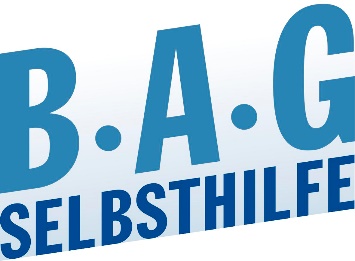 Jetzt Barrierefreiheit umsetzen!BAG SELBSTSHILFE fordert von der Bundesregierung, die im Koalitionsvertrag versprochenen Maßnahmen zur Schaffung von Barrierefreiheit und vollständiger Teilhabe von Menschen mit Behinderung endlich anzugehenDüsseldorf, 04.05.2022. Anlässlich des morgigen Europäischen Protesttag zur Gleichstellung von Menschen mit Behinderung erinnert die BAG SELBSTHILFE die Bundesregierung an ihr Versprechen aus dem Koalitionsvertrag, in Deutschland in allen Bereichen des öffentlichen und privaten Lebens, insbesondere bei der Mobilität (Deutsche Bahn/ÖPNV), beim Wohnen, in der Gesundheit und im digitalen Bereich Barrierefreiheit umzusetzen und dafür auch das Bundesprogramm Barrierefreiheit einzusetzen.„Wir müssen jetzt Tempo machen, denn jede Barriere verhindert die gesellschaftliche Teilhabe und individuelle Mobilität von Menschen mit Behinderung, deswegen können und dürfen wir uns nicht mit den kleinen bisher erreiche Teilschritten zufriedengeben, denn leider ist von den vielen angekündigten Maßnahmen zur Umsetzung von Barrierefreiheit noch nicht viel bei den Betroffenen angekommen“, kritisiert Dr. Martin Danner, Bundesgeschäftsführer der BAG SELBSTHILFE deutlich. „Gerade die Verpflichtung der private Anbieter von Gütern und Dienstleistungen zum Abbau von Barrieren muss jetzt kommen. Hier ist, trotz aller Forderungen seitens der Behindertenverbände, seit Jahren nichts Bahnbrechendes passiert. Aber auch vom barrierefreien Zugang zu öffentlichen Gebäuden und einem barrierefreien Gesundheitswesen sind wir noch meilenweit entfernt. Hierzu bedarf es der Überarbeitung von Gesetzen wie dem Behindertengleichstellungsgesetz, dem Barrierefreiheitsstärkungsgesetz sowie dem Allgemeinen Gleichbehandlungsgesetz. Und das muss jetzt in die Hand genommen werden. Bei allem Verständnis für die derzeitigen außenpolitischen Rahmenbedingungen.“Anlässlich des 5. Mai finden auch dieses Jahr bundesweit Veranstaltungen und Protestaktionen statt, die unter dem Motto „Tempo machen für Inklusion – barrierefrei zum Ziel“ auf Missstände und Barrieren in allen Bereichen des gesellschaftlichen Lebens aufmerksam machen.Folgen Sie dazu der BAG SELBSTHILFE bei Facebook und Instagram.Burga TorgesReferatsleitung Presse- und Öffentlichkeitsarbeit
BAG SELBSTHILFE e.V.
Kirchfeldstraße 149
40215 Düsseldorf
Fon: 0211 3100625
Fax: 0211 3100634 
www.bag-selbsthilfe.de
burga.torges@bag-selbsthilfe.de Die BAG SELBSTHILFE mit Sitz in Düsseldorf ist die Dachorganisation von 122 bundesweiten Selbsthilfeverbänden behinderter und chronisch kranker Menschen und ihrer Angehörigen. Darüber hinaus vereint sie 12 Landesarbeitsgemeinschaften und 7 außerordentliche Mitgliedsverbände.  Der BAG SELBSTHILFE sind somit mehr als 1 Million körperlich-, geistig-, sinnesbehinderte und chronisch kranke Menschen angeschlossen, die sowohl auf Bundes- und Landesebene tätig sind als auch auf lokaler Ebene in Selbsthilfegruppen und Vereinen vor Ort. Selbstbestimmung, Selbstvertretung, Integration, Rehabilitation und Teilhabe behinderter und chronisch kranker Menschen sind die Grundsätze, nach denen die BAG SELBSTHILFE für die rechtliche und tatsächliche Gleichstellung behinderter und chronisch kranker Menschen in zahlreichen politischen Gremien eintritt.